Mgr. M. Karatníková		Učíme na diaľku					VLA 3Úlohy na týždeň 06.-08.04.2020:VEĽKONOČNÉ SVIATKY A TRADÍCIE- Prečítaj si celú stranu 50 v učebnici. - Porozmýšľaj nad úlohami 1 až 4. Skús na ne odpovedať. Do zošita si farebne napíš názov a skús si samostatne urobiť poznámky z toho, čo si sa dozvedel/a o veľkonočných tradíciách na Slovensku. - Vypracuj úlohy na str. 51. Pošli mi foto hotových úloh na kontrolu. 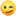 - Aj keď tohtoročné veľkonočné sviatky budeme oslavovať trocha netradične, pokús sa vypracovať projekt na tému "Ako oslavujeme Veľkú noc u nás doma". Pošli mi foto. Projekt odovzdáš, keď sa vrátime do školy.